	NSSE Data User’s Guide: Worksheet #4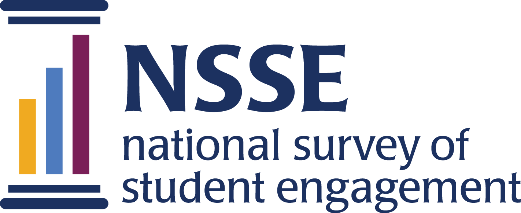 Engagement IndicatorsThis exercise is designed to facilitate consideration of and discussion about the quality of the student experience from the perspective of faculty and staff compared to the perspective of students on the ten Engagement Indicators (EIs)—broad measures of educational effectiveness, grouped within four themes—reported in NSSE results for 47 survey items. For this exercise, refer to the document “Engagement Indicators & High-Impact Practices” (nsse.indiana.edu/ nsse/survey-instruments/eis-and-hips.docx) or the associated page on the NSSE website listing the items that comprise the Engagement Indicators (nsse.indiana.edu/nsse/survey-instruments/engagement-indicators.html).For each of the ten NSSE Engagement Indicators, enter a plus sign (+) if you think this is an area of strength, an equal sign (=) if it is an area that your institution does well enough, or a minus sign (–) if it is an area that needs improvement. Compare your predictions and preferences to actual Engagement Indicator scores. Consider scores in relation to your comparison group—are you better than, equal to, or below (as indicated by statistical tests, effect sizes, and up or down triangle symbols)? Refer to the Engagement Indicators report in your NSSE Institutional Report to complete the exercise.Consider what the gaps between student responses and your predictions and preferences reveal about the quality of the student experience at your institution in relation to the particular scale you have chosen. What ideas might you have to address some of these gaps?NSSE Engagement Indicator ScoresNSSE Engagement Indicator ScoresNSSE Engagement Indicator ScoresNSSE Engagement Indicator ScoresNSSE Engagement Indicator ScoresThemesEngagement IndicatorPredictionPreferenceActual Score  Relative to Comp. GroupAcademic ChallengeHigher-Order LearningReflective & Integrative LearningLearning StrategiesQuantitative ReasoningLearning with PeersCollaborative LearningDiscussions with Diverse OthersExperiences with FacultyStudent-Faculty InteractionEffective Teaching PracticesCampus EnvironmentQuality of InteractionsSupportive Environment